ECOLE MILITAIRE PREPARATOIRE ET TECHNIQUE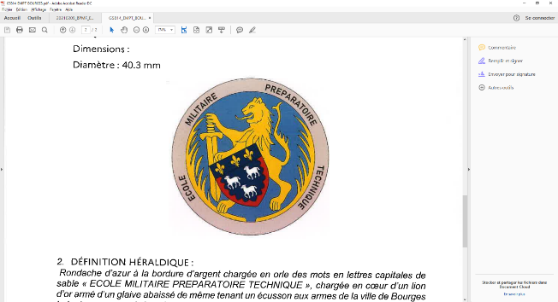 Récépissé relatif au règlement de service intérieur, à la charte de civilité et de comportementJe soussigné(e), Prénom de l’élève	Nom de l’élève	« Reconnais avoir pris connaissance du règlement intérieur commun aux Écoles Militaire de Bourges et spécifique à l’Ecole militaire préparatoire et technique et en accepte les règles fixées ».A , le Signature de l’élèveAgissant en qualité de responsable légal, je soussigné(e),Prénom	Nom	« Reconnais avoir pris connaissance du règlement intérieur commun aux Écoles Militaire de Bourges et spécifique à l’Ecole militaire préparatoire et technique, et en accepte les règles fixées ».A , le Signature du responsable légal